Шахматная Федерация Республики Западная АрменияПресс-релиз(О первом онлайн турнире, приуроченного к Международному дню шахмат)В рамках развития Республика Западная Армения инициирует различные направления, в т.ч. в спорте. 21 июня 2017 года Президиум Национального Собрания (Парламента) Западной Армении утвердил (Решение № 5-02 /21.06.2017) учреждение шахматной федерации Западной Армении. Ответственным по шахматной федерации Западной Армении утвержден Ваган Бабаханян. Целевой аудиторией Федерации являются: Западная Армения, армяне, включая потомков из Западной Армении, друзья Западной Армении. Создана группа в Фейсбуке, в которой участвуют люди из разных стран и городов. В этой группе на 3 языках ведется обсуждение разных вопросов. 30 июня Федерация анонсировала онлайн турнир 15-16 июля 2017 г., приуроченный к Международному дню шахмат (20 июля - день создания ФИДЕ). В рамках подготовки к турниру были проведены три тестовых турнира с участием около 40 шахматистов. Веб площадкой для игры был выбран популярный портал www.Lichess.orgШахматисты сыграли десятки, а некоторые – даже сотни, партий, получили виртуальные рейтинги. В зависимости от уровня игры и рейтингов они были разбиты на 2 группы. Таким образом, параллельно прошло 2 онлайн турнира.Регламент турнира был обсужден коллегиально и реализован в указанные сроки. В первый день участники из Еревана собрались во Дворце шахмат с разрешения его руководства – это был символический ход, поскольку любая армянская шахматная организация в мире должна быть «в увязке» и в сотрудничестве с Федерацией шахмат Армении.Во второй день турнира ряд участников из Еревана собрались и играли в пресс-центре ИА «Ноян Тапан». Участники турнира были из городов России (Москва, Петербург, Ростов, Калининград, Тверь, Казань), из Армении (Ереван, Гюмри), из США, Швеции.Победителями турнира в группе «А» стали:Альберт Акопян (Москва, 76 лет) – 1 местоРоберт Тоноян (город Landskrona, Швеция, 23 года) – 2 местоАлександр Харатян (Санкт-Петербург, 55 лет) – 3 местоПобедителями турнира в группе «В» стали:Армен Матевосян (Ереван, 19 лет) – 1 местоГрант Карапетян (Ереван, 12 лет) – 2 местоСветлана Багдасарян (Москва, 73 года) – 3 местоПобедители получили грамоты от Федерации, а все игроки – свидетельства об участии.20 июля состоялось закрытие турнира, вручение грамот и совместная пресс-конференция с участием руководителей Федерации, участников турнира и официальных должностных лиц Республики Западная Армения.Проект Устава Федерации опубликован на веб сайте www.miaban.ru. Ряд участников, будучи солидарны с целями и задачами Федерации, стали её членами. Осенью 2017 г. пройдет первый открытый онлайн чемпионат Западной Армении по шахматам. К этому времени Федерация планирует увеличить членство, в первую очередь, тех шахматистов из разных стран, у которых есть корни из Западной Армении. Также планируется наладить прямые контакты с дружественными федерациями.Ваган БабаханянОтветственный по шахматной федерации Республики Западная Армения 20.07.2017 г.P.S.Хотя Республика Западная Армения (Армения) получила международное признание еще в 1920 году, тем не менее будет тесно сотрудничать со всеми дружественными шахматными федерациями и союзами.ԱՐԵՒՄՏԵԱՆ ՀԱՅԱՍՏԱՆԻՀԱՆՐԱՊԵՏՈՒԹԻՒՆ REPUBLIQUE D’ARMENIE OCCIDENTALE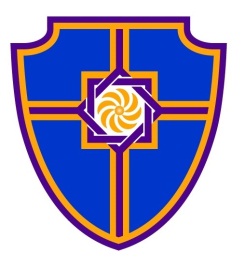 REPUBLIC OF WESTERN ARMENIAРЕСПУБЛИКАЗАПАДНАЯ АРМЕНИЯ